PIANO DI LAVORO Docente  __________________________________ AREA N.___  -   F .S. ______________________________________________________________ 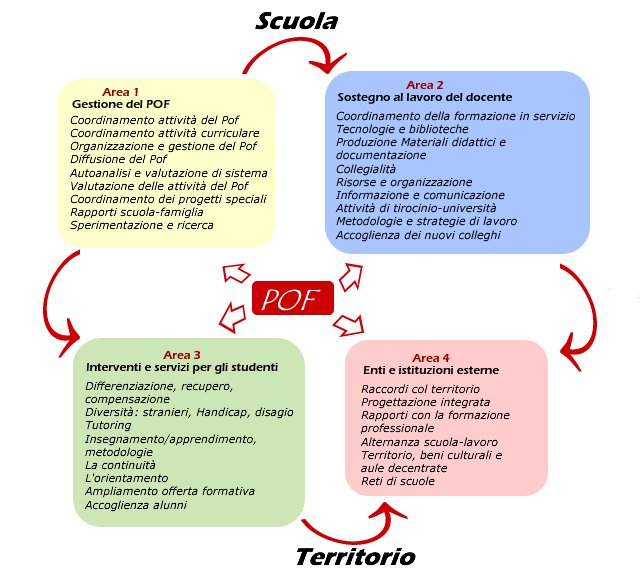 Facendo riferimento ai compiti generali relativi alle diverse aree d’intervento presenti nella mappa, si presentano qui di seguito i compiti specifici con proposte e idee correlate al proprio piano di lavoro:• _______________________________________________________________________• _______________________________________________________________________• _______________________________________________________________________• _______________________________________________________________________• _______________________________________________________________________• _______________________________________________________________________